САМОРЕГУЛИРУЕМАЯ ОРГАНИЗАЦИЯ  РЕГИОНАЛЬНАЯ АССОЦИАЦИЯ «СТРОИТЕЛИ ТПП РБ»г. Улан-Удэ, ул. Ленина ,д.25, тел 8(3012)21-71-88, e-mail:sro@tpprb.comПРОТОКОЛ № 12Правления СРО РА «Строители ТПП РБ» от 25.04.2024 Форма проведения заседания Правления СРО РА «Строители ТПП РБ»- заочная Дата окончания заочного голосования: «25» апреля 2024г. Основание проведения заочного голосования- решение Председателя Правления СРО РА «Строители ТПП РБ» Доржиева Геннадия Юрьевича ( согласно п.7.9. Положения «О Правлении Саморегулируемой организации Региональная ассоциация «Строители ТПП РБ» от 07.02.2019г., далее - Положение о Правлении). Приглашенные лица :Директор СРО Елисафенко Владимир ЛеонидовичСекретарь заседания Правления Кочетова Лидия Васильевна Общее количество членов Правления : 9 человекЧисло проголосовавших членов Правления 5 человек Заочное голосование считается правомочным, так как в нем приняли участие не менее половины членов Правления ( согласно п. 7.13 Положения). Лицо, избранное секретарем заседания Правления и уполномоченное на подсчет голосов- Кочетова Лидия Васильевна.ПОВЕСТКА ДНЯ ЗАСЕДАНИЯ ПРАВЛЕНИЯ:Информация об организации, подавшей заявление на повышение уровня ответственности по обязательствам договора строительного подряда, сносу объектов капитального строительства с третьего уровня на четвертый уровень (Фонд ВВ – 2 000 тыс.руб.), повышении уровня ответственности по заключению договоров строительного подряда с использованием конкурентных способов заключения договоров строительного подряда с третьего уровня на четвертый уровень согласно средствам, внесенным в компенсационный фонд ( Фонд ОДО -7000 тыс.руб.)Слушали Директора СРО РА «Строители ТПП РБ» Елисафенко В.Л., который сообщил, что от Общества с ограниченной ответственностью «Дорстройсервис» ( ИНН 0323122366) поступило заявление о повышение уровня ответственности по обязательствам договора строительного подряда, сносу объектов капитального строительства с третьего уровня на четвертый уровень ( Фонд ВВ - 2000 тыс.руб.), повышении уровня ответственности по заключению договоров строительного подряда с использованием конкурентных способов заключения договоров строительного подряда с третьего уровня на четвертый уровень согласно средствам, внесенным в компенсационный фонд (Фонд ОДО - 7000 тыс.руб.). Финансовые обязательства выполнены. Предложено Правлению РА «Строители ТПП РБ» принять положительное решение по ООО «Дорстройсервис» ( ИНН 0323122366) и внести сведения в реестр СРО РА «Строители ТПП РБ».Решили по вопросу повестки:Установить для ООО «Дорстройсервис» ( ИНН 0323122366) четвертый уровень ответственности по обязательствам договора строительного подряда, реконструкции, капитальному ремонту, сносу объектов капитального строительства (Фонд ВВ – 2000 тыс.руб.), установить четвертый уровень ответственности по заключению договоров строительного подряда, реконструкции, капитального ремонта, сноса объектов капитального строительства с использованием конкурентных способов заключения договоров (Фонд ОДО - 7000 тыс.руб.).Внести сведения в реестр СРО РА «Строители ТПП РБ».Голосовали: «за» - 5 голосов, «против» - нет «воздержался» - нетРешение принято единогласно.Повестка дня исчерпана. Предложений и дополнений в повестку дня собрания не поступило. Заседание Правления объявляется закрытым. Директор 				         Елисафенко В.Л. 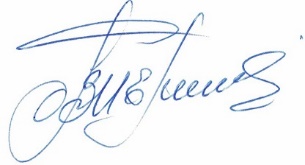 Секретарь заседания Правления 					Кочетова Л.В.